Algemeen Dagblad 20 maart 2019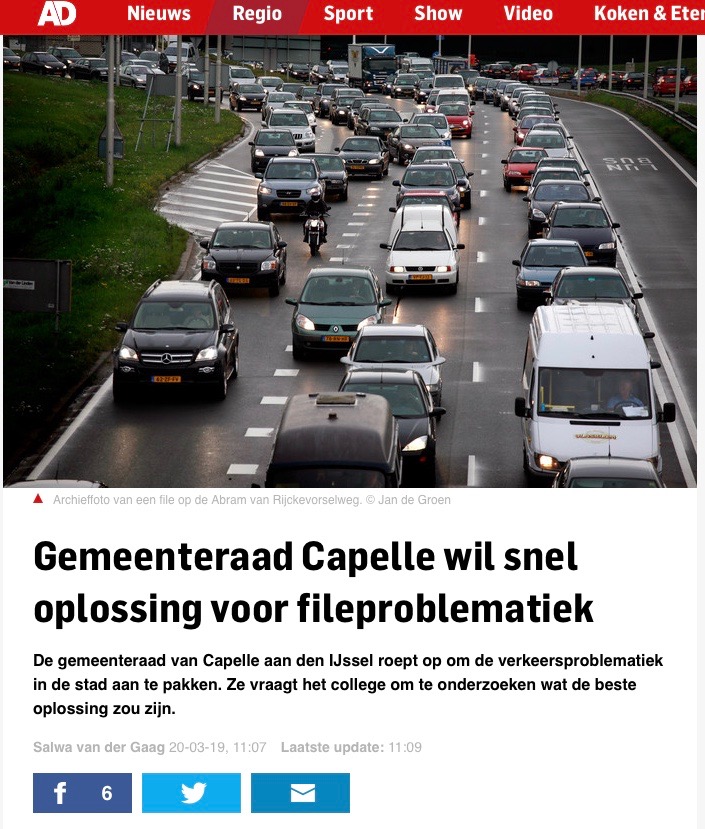 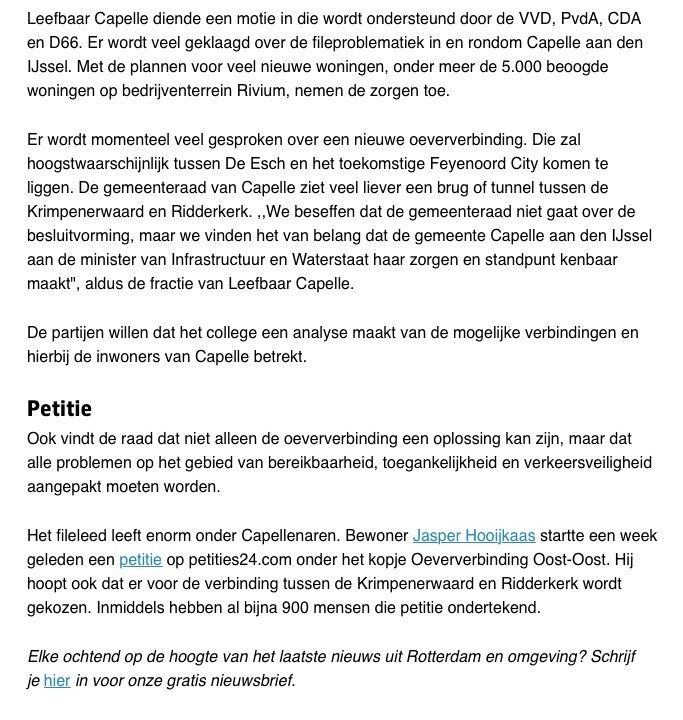 